Dzień dobry,Zadanie na trzeci tydzień:W załączniku przesyłam zadania do samodzielnego wykonania. Dotyczą powtórzenia wiadomości z ostatniego działu – Rolnictwo i przemysł Polski. Proszę nie drukować, niech dzieci zapiszą odpowiedzi w zeszycie. Po wykonaniu zadań proszę zrobić zdjęcie i wysłać na adres: beatakiluk@tlen.plW temacie proszę wpisać imię, nazwisko i klasę.Termin wykonania: 8.04Pozdrawiam,Beata KilukSprawdź, czy potrafisz | Rolnictwo i przemysłNa wykresie przedstawiono wielkość zbiorów ziemniaków i buraków cukrowych w Polsce w latach 2000-2016.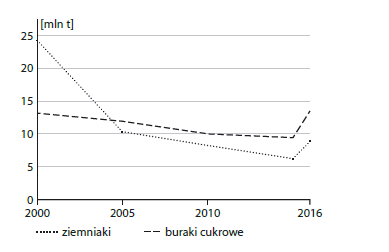 Oceń prawdziwość informacji. Wybierz P, jeśli informacja jest prawdziwa, lub F, jeśli jest fałszywa.Na mapie przedstawiono rozmieszczenie hodowli trzody chlewnej w Polsce w 2016 roku. 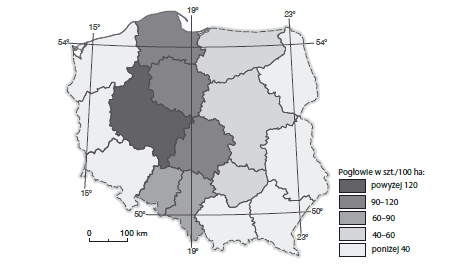 Dokończ zdanie. Wybierz właściwą odpowiedź spośród podanych.Pogłowie trzody chlewnej na 100 ha użytków rolnych jest największe w województwie pomorskim.	C. kujawsko-pomorskim. łódzkim.	D. wielkopolskim.Na wykresach przedstawiono strukturę produkcji przemysłowej w Polsce w 1990 i 2015 roku.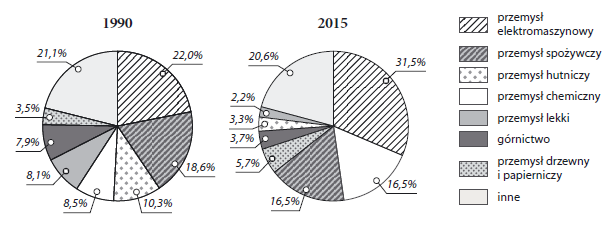 Dokończ zdanie. Wybierz odpowiedź A lub B i jej uzasadnienie 1. albo 2.Między 1990 a 2015 rokiem udział górnictwa i przemysłu hutniczego w strukturze produkcji przemysłowejW tabeli przedstawiono strukturę produkcji energii elektrycznej w Polsce wg rodzajów elektrowni w latach 2008 i 2014.Oceń prawdziwość informacji. Wybierz P, jeśli informacja jest prawdziwa, lub F, jeśli jest fałszywa.1.W 2016 roku zbiory buraków cukrowych były większe niż w 2010 roku.   P   F2.Zbiory ziemniaków w Polsce między 2000 a 2016 rokiem zmniejszyły się o 500 tys. t.   P   FA.zwiększył się,ponieważ 1.te działy objęto procesem restrukturyzacji przemysłu.B.zmniejszył się,ponieważ 2.tych działów nie objęto procesem restrukturyzacji przemysłu.RokElektrownie cieplne (%)Elektrownie wodne(%)Elektrownie wiatrowe (%)Elektrownie na biomasę, biogaz i biopaliwastałe (%)200895,51,60,52,4201485,91,64,67,91.W Polsce najwięcej energii elektrycznej produkuje się w elektrowniach cieplnych.PF2.Między 2008 a 2014 rokiem w strukturze produkcji energii elektrycznej najbardziej wzrósł udział elektrowni wodnych.PF3.W 2014 roku z odnawialnych źródeł wyprodukowano więcej energii elektrycznej niż w 2008 roku.PF4.Między rokiem 2008 a 2014 w strukturze produkcji energii elektrycznej wzrósł udział elektrowni cieplnych.PF